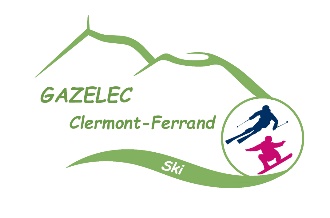 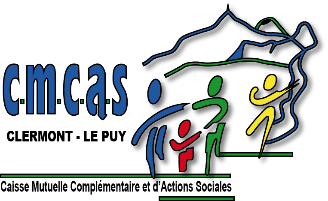 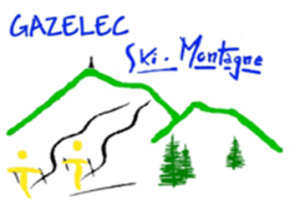 Mercredis Neige 2024INSCRIPTION SNOWAGENT :                                                                              		         LIEU DE PRISE EN CHARGE ET DEPOSE DE L’ENFANT :Nom & Prénom : 	…………………………………………………………………  Tél (obligatoire) : ……………………………………………………………….               ALLER - RETOURAdresse mail : 	              Lieu à définir : Un mail vous sera envoyé prochainement 	                   avec les lieux définis. Vous devrez nous Nom et Prénom de l’enfant :	                   retourner votre choix par mail avant le  4 janvier 2024Date de naissance : 	             MATERIEL : Votre enfant possède-t-il ?                Chaussures :        oui    non    	Si non : Pointure chaussures de ville : ……….                                                                     Snowboard :        oui    non    	Si non : Taille de l’enfant : ………………                                                                     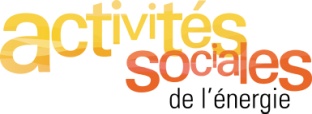 Nous vous rappelons que le casque est obligatoire. Le matériel devra impérativement être rangé dans une housse à Snowboard.                      Nous vous proposons une housse à prix négocié au tarif de 8.50€, pour les nouveaux inscrits uniquement. Oui Non	NIVEAU DE SNOW (déjà acquis) :    Débutant         Flocon        1ère étoile        2ème étoile        3ème étoile        Etoile de Bronze        Etoile d’OrTARIF ACTIVITÉ :L’ensemble des activités jeunesse passent au coefficient social. En fonction de celui-ci, un pourcentage de participation CMCAS est appliqué. Le tarif comprend le transport, les cours, le passage des étoiles, les forfaits-remontées mécaniques, l’encadrement, goûters et la licence « Carte Neige ». TARIFS MATERIEL :				Enfant de 6 à 11 ans :	 Chaussures : 47.00€		 Snow : 93.00€				Enfant de 12 à 17 ans :	 Chaussures : 56.00€		 Snow : 149.00€	En fonction de votre coefficient social mis à jour, une aide financière est apportée par le Secours Populaire des Electriciens Gaziers. (Coefficient social de -10000€ : prise en charge à 100%, de 10001€ à 12500€ : prise en charge à 50%). Renseignements à l’accueil de la CMCAS : 04 15 93 05 00.CERTIFICAT MEDICAL : Pour inscriptions, un certificat médical de non-contre-indication à la pratique du Snowboard est OBLIGATOIRE et devra être retourné à la CMCAS. Certificat médical fourni ce jour                                   	  Certificat médical de moins de 3 ans déjà fourniAUTORISATION PARENTALE :Je soussigné(e) M	 père, mère, tuteur de l’enfant autorise la CMCAS Clermont Le Puy à prendre toutes les dispositions utiles en cas d’accident pouvant survenir à mon enfant.J’autorise   	Je n’autorise pas                                                   mon enfant à quitter le lieu de dépose seul(e) Autorise expressément la CMCAS/CCAS à utiliser l’image de mon enfant, sans limitation de durée, ni autres formalités préalables.  N’autorise pas l’utilisation de l’image de mon  enfant. Fait le 	    à   	Signature du responsable légal :